Publicado en Tenerife el 19/03/2018 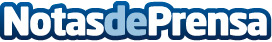 Plan de última hora para Semana Santa: descubrir el 'Mejor Hotel de Europa'Ubicado al sur de Tenerife, el hotel se alza como la meca del lujo experiencial gracias a un novedoso concepto de vacaciones de diseño que lo han hecho merecedor de este prestigioso galardón en los European Hospitality AwardsDatos de contacto:Elena LópezNota de prensa publicada en: https://www.notasdeprensa.es/plan-de-ultima-hora-para-semana-santa Categorias: Gastronomía Canarias Entretenimiento Turismo Restauración http://www.notasdeprensa.es